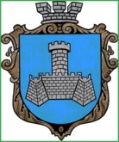 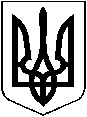 УКРАЇНАХМІЛЬНИЦЬКА   МІСЬКА РАДАВІННИЦЬКОЇ  ОБЛАСТІВИКОНАВЧИЙ  КОМІТЕТРІШЕННЯвід  “25” квітня  2024 р.                                                                          №280                        Про  часткове звільнення  гр. Г. В.В. від оплати за харчування  її дітей у Закладі дошкільної освіти №5 (ясла-садок) «Вишенька»  м. Хмільника          Розглянувши клопотання начальника Управління освіти, молоді та спорту Хмільницької міської ради Віталія ОЛІХА  від 10.04.2024 року  № 01-15/324 про звільнення гр. Г. В. В., яка проживає за адресою: с. Стара Гута……., члена сім’ї військовослужбовця, від оплати за харчування її дітей Г. О. О., …..2019  р.н.,  та  Г. Д. О., …...2020 р.н.,  у  Закладі дошкільної освіти №5 (ясла-садок) «Вишенька» м. Хмільника, відповідно до комплексної Програми підтримки Захисників і Захисниць України та членів їх сімей у Хмільницькій ТГ на 2024-2028рр. затвердженої рішенням 45 сесії міської ради 8 скликання від 28.07.2023р. №1925 (зі змінами), п.4.2, п.п.4.2.1. Додатка №6 Порядку використання коштів місцевого бюджету, передбачених на фінансування заходів комплексної Програми підтримки Захисників і Захисниць України та членів їх сімей у Хмільницькій міській ТГ на 2024-2028рр. згідно пунктів 5.1- 5.4 частини V «Надання освітніх послуг  та відповідних пільг»  розділу 7 «Напрями діяльності та заходи програми», затвердженого рішенням 48 сесії 8 скликання Хмільницької міської ради від 06.10.2023 року №2069 (зі змінами), та п.7 Додатка до рішення 59 сесії міської ради  7 скликання від  14 січня 2019 року №1885 «Про затвердження Порядку організації харчування в закладах освіти Хмільницької міської територіальної громади у новій редакції» (зі змінами), керуючись ст.5 Закону України «Про охорону дитинства», ст.32, ст.34, ст.59 Закону України «Про місцеве самоврядування в Україні», виконком Хмільницької  міської ради В И Р І Ш И В :1. Звільнити гр. Г. В. В., члена сім’ї військовослужбовця, від оплати за харчування її дітей у Закладі дошкільної освіти №5 (ясла-садок)  «Вишенька» м. Хмільника, зокрема:- Г. О. О., …...2019  р.н., на 50 відсотків від встановленої батьківської плати з 8 квітня 2024 року  по 31 грудня 2024 року;- Г. Д. О., …..2020 р.н., на 50 відсотків від встановленої батьківської плати з 8 квітня 2024 року  по 31 грудня 2024 року. 2. Контроль за виконанням цього рішення покласти на заступника міського голови з питань діяльності виконавчих органів міської ради  (Андрій СТАШКО), супровід виконання доручити Управлінню освіти, молоді та спорту Хмільницької міської ради  (Віталій ОЛІХ).    Міський голова                                                          Микола  ЮРЧИШИН